13.07.2021 Экспертные заключения, предложения к проекту направлять в администрацию муниципального образования поселок Боровский в течение 7 дней по 20.07.2021 (в течение 7 дней со дня размещения проекта – 13.07.2021) по адресу: п. Боровский, ул. Островского, д.33, 2 этаж, кабинет 3 (приемная)  и по электронной почте: borovskiy-m.o@inbox.ruПРОЕКТ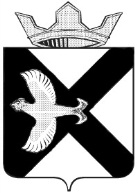 АДМИНИСТРАЦИЯ Муниципального  образования поселок  БоровскийПОСТАНОВЛЕНИЕ_____________2021 г.							                 № ____рп.БоровскийТюменского муниципального районаО внесении изменений в постановление администрации муниципального образования поселок Боровский от 12.12.2018 №143 «Об утверждении порядка предоставления субсидий некоммерческим организациям, осуществляющим деятельность по благоустройству территории муниципального образования поселок Боровский»В соответствии с постановлением Правительства Российской Федерации от 18.09.2020 № 1492 «Об общих требованиях к нормативным правовым актам, муниципальным правовым актам, регулирующим предоставление субсидий, в том числе грантов в форме субсидий, юридическим лицам, индивидуальным предпринимателям, а также физическим лицам - производителям товаров, работ, услуг, и о признании утратившими силу некоторых актов Правительства Российской Федерации и отдельных положений некоторых актов Правительства Российской Федерации», руководствуясь Уставом ____ муниципального образования:1. Внести в постановление администрации муниципального образования поселок Боровский от 13.12.2018 №143 «Об утверждении Порядка предоставления субсидий некоммерческим организациям, осуществляющим деятельность по благоустройству территории муниципального образования поселок Боровский» (далее – постановление) следующие изменения:в разделе 1 приложения к постановлению:пункт 1.1 после слов «в  муниципальном образовании поселок Боровский» дополнить словами «, постановлением Правительства Российской Федерации от 18.09.2020 № 1492 «Об общих требованиях к нормативным правовым актам, муниципальным правовым актам, регулирующим предоставление субсидий, в том числе грантов в форме субсидий, юридическим лицам, индивидуальным предпринимателям, а также физическим лицам - производителям товаров, работ, услуг, и о признании утратившими силу некоторых актов Правительства Российской Федерации и отдельных положений некоторых актов Правительства Российской Федерации» (далее - Общие требования)»;дополнить пунктами 1.5, 1.6 следующего содержания:«1.5. Получатели субсидии определяются по результатам запроса предложений на основании заявок, направленных получателями субсидии, исходя из их соответствия критериям к получателям субсидии и очередности поступления заявок на получение субсидии.1.6. Сведения о субсидии размещаются на едином портале бюджетной системы Российской Федерации в информационно-телекоммуникационной сети «Интернет» при формировании проекта решения о бюджете муниципального образования поселок Боровский и проекта решения о внесении изменений в решение о бюджете  муниципального образования поселок Боровский.»;2) в разделе 2 приложения к постановлению:в пункте 2.2:абзац первый изложить в следующей редакции:«В течение 10 рабочих дней со дня доведения до уполномоченного органа лимитов бюджетных обязательств в целях предоставления субсидии уполномоченный орган размещает на странице муниципального образования поселок Боровский в информационно-коммуникационной сети «интернет» предложение о предоставлении субсидии, соответствующее требованиям, содержащимся в подпункте «б» пункта 4 Общих требований.»;в абзаце третьем слова «Администрации муниципального образования поселок Боровский» заменить словами «уполномоченного органа»;абзац шестой считать пунктом 2.2.1;в пункте 2.2.1: подпункт «а» изложить в следующей редакции:«а) получатель субсидии не должен находиться в процессе реорганизации (за исключением реорганизации в форме присоединения к юридическому лицу, являющемуся получателем субсидии, другого юридического лица), ликвидации, в отношении них не введена процедура банкротства, деятельность не приостановлена в порядке, предусмотренном законодательством Российской Федерации;»;дополнить подпунктами «г», «д», «е» следующего содержания:«г) в реестре дисквалифицированных лиц отсутствуют сведения о дисквалифицированных руководителе, членах коллегиального исполнительного органа, лице, исполняющем функции единоличного исполнительного органа, или главном бухгалтере получателя субсидии;д) получатель субсидии не должен являться иностранным юридическим лицом, а также российским юридическим лицом, в уставном (складочном) капитале которого доля участия иностранных юридических лиц, местом регистрации которых является государство или территория, включенные в утвержденный Министерством финансов Российской Федерации перечень государств и территорий, предоставляющих льготный налоговый режим налогообложения и (или) не предусматривающих раскрытия и предоставления информации при проведении финансовых операций (офшорные зоны), в совокупности превышает 50 процентов;е) получатель субсидии не должен получать средства из бюджета  муниципального образования поселок Боровский на основании иных муниципальных правовых актов на цели, установленные настоящим Порядком.»;в пункте 2.3:подпункт «а» изложить в следующей редакции:«а) заявку на предоставление субсидии по форме, установленной приложением 1 к настоящему Порядку, содержащую:согласие на публикацию (размещение) в информационно-телекоммуникационной сети «Интернет» информации о получателе субсидии, о подаваемой заявке, иной информации о получателе субсидии, связанной с предоставлением субсидии,информацию о способе направления уполномоченным органом уведомлений, связанных с предоставлением субсидии, подписанием договора о предоставлении субсидии;»;подпункт «б» после цифры «30» дополнить словом «календарных»;в пункте 2.4:в подпункте «а» слова «абзацами 5-8 пункта 2.3» заменить цифрами «2.2.1»;подпункт «г» после слова «реорганизации» дополнить словами «(за исключением реорганизации в форме присоединения к юридическому лицу, являющемуся получателем субсидии, другого юридического лица);подпункт «е» изложит в новой редакции:дополнить подпунктами «е», «д» следующего содержания:«е) недостоверность представленной получателем субсидии информации, в том числе информации о месте нахождения и адресе юридического лица;дополнить подпунктом  «д» следующего содержания:д) подача получателем субсидии заявки после даты, определенной для подачи заявок.»;пункт 2.5 после слова «Порядка» дополнить словами «в рабочие дни в пределах графика работы уполномоченного органа – в день их поступления, в выходные или праздничные дни, а также вне графика работы – в первый рабочий день, следующий за днем их поступления.»;после пункта 2.8 дополнить пунктом 2.8.1 следующего содержания:«2.8.1. Уполномоченный орган в течение 14 календарных дней со дня окончания срока размещения предложения о предоставлении субсидии размещает на странице муниципального образования поселок Боровский в информационно-телекоммуникационной сети «Интернет» информацию о результатах рассмотрения заявок.»;пункт 2.9 после слов «получателя субсидии» дополнить словами «открытый в учреждениях Центрального банка Российской Федерации или кредитных организациях»;дополнить пунктом 2.10, изменив нумерацию пунктов 2.10 и 2.11 на 2.11 и 2.12 соответственно, следующего содержания:«2.10. Получатель субсидии обязан соблюдать обязательные условия предоставления субсидии, предусмотренные Бюджетным кодексом Российской Федерации. В случае уменьшения уполномоченному органу ранее доведенных лимитов бюджетных обязательств, приводящих к невозможности предоставления субсидии в размере, определенном в договоре, уполномоченный орган согласовывает с получателем субсидии новые условия договора или расторгает договор при недостижении согласия по новым условиям.»;в пункте 2.12 после цифры «10» дополнить словом «рабочих»в разделе 3 приложения к постановлению:в пункте 3.1 слова «в части установленных нарушений», «выездных» исключить;пункт 3.3 изложить в следующей редакции:«3.3. При выявлении обстоятельств, указанных в пункте 3.1 настоящего Порядка, получатель субсидии возвращает субсидию, остатки субсидии в бюджет муниципального образования поселок Боровский по письменному требованию уполномоченного органа в форме уведомления (далее - требование), направленному ему посредством почтового отправления с уведомлением о вручении, в течение 30 календарных дней со дня направления ему требования по платежным реквизитам, указанным в требовании.»;в пункте 3.4:слова «абзаце втором пункта» заменить словом «пункте»;слова «Администрации _____ муниципального образования» заменить словами «уполномоченного органа»;4) приложение 1 к Порядку после таблицы расчета субсидии дополнить абзацем следующего содержания:«Даю согласие на публикацию (размещение) в информационно-телекоммуникационной сети «Интернет» информации об организации, о подаваемой заявке, иной информации об организации, связанной с предоставлением субсидии.»;5) в приложении 2 к Порядку:пункт 7.2 дополнить абзацем следующего содержания:«В случае уменьшения уполномоченному органу ранее доведенных лимитов бюджетных обязательств, приводящих к невозможности предоставления субсидии в размере, определенном в договоре, уполномоченный орган согласовывает с получателем субсидии новые условия договора или расторгает договор при недостижении согласия по новым условиям.»;в пункте 7.3 после цифры «10» дополнить словом «календарных».2. Обнародовать настоящее постановление в местах, определенных администрацией муниципального образования поселок Боровский, и разместить на официальном сайте администрации муниципального образования посёлок Боровский в информационно-коммуникационной сети «интернет».3. Настоящее постановление вступает в силу после его обнародования.Глава муниципального образования                                         С.В.Сычева